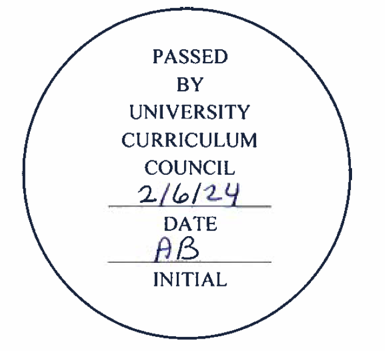 University Curriculum Council Approved Courses February 6, 2024*Note BRICKS designations in red italic are conditional and will not take effect until OT36 approval. [BRICKS/Gen Ed] are already approved.NEW COURSESCOURSE CHANGESCollegeCourseBRICKSArts & SciencesBIOS 4880/5880: Fundamentals of ImmunologyRussENGT 2240: Basic Vacuum Systems TechnologyRussETM 3210: Applied & Integrated MechatronicsRussETM 2320: Basic Electronics and Control SystemsRussETM 4360: Advanced Automation & IntegrationRussETM 2200: Introduction to Applied RoboticsCollegeCourseBRICKSChangesBusinessFIN 3310: Risk and InsurancePre-req, Descr, LOs, Texts, KGF, Sum expFine ArtsART 3650: History of Furniture and Interior Design IIDescr, LOs, Pre-req, KGF, Sum expFine ArtsART 3670: Construction DocumentsDescr, LOs, Pre-req, Size, Sum expFine ArtsART 3631: Interior Architecture Pre-Professional InternshipDescr, LOs, Pre-reqsRussPM 6900: Special Topics in Project ManagementDescr, Repeatable, LOs Cred Hrs 1-9  1-3, KGF, Sum expRussEE 3334: Analog Signals and SystemsName from “Linear Signals and Systems”, Descr, LOs, Cred Hrs 4-->3, Topics, Texts, KGF, Sum exp RussEE 3513: Digital Signals and SystemsDescr, LOs, Pre-reqs, Topics, Texts, KGF, Sum expRussAVN 4850: Advanced Aircraft and Flight Crew OperationsPre-req, sizeScrippsEM 2011: The Business of MediaName from “Electronic Media as Business”, Descr, LOs, Size, Topics, Texts, KGF, Sum exp EM 2570: Media Sales and AdvertisingName from “Advertising in the Broadcast and Cable Media”, Descr., LOs, Size, Topics, Texts, KGF, Sum exp